Maid Impressions Cleaning Services LLC.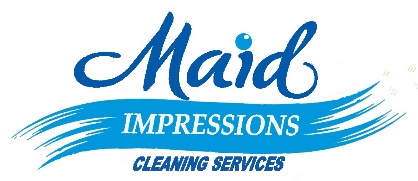    Solicitud de EmpleoTeléfono: 727-222-6019  El Fax: 727-674-0499                            Email: careers@maidimpressionscleaning.comMaid Impressions Cleaning Services LLC.   Solicitud de EmpleoTeléfono: 727-222-6019  El Fax: 727-674-0499                            Email: careers@maidimpressionscleaning.comMaid Impressions Cleaning Services LLC.   Solicitud de EmpleoTeléfono: 727-222-6019  El Fax: 727-674-0499                            Email: careers@maidimpressionscleaning.comMaid Impressions Cleaning Services LLC.   Solicitud de EmpleoTeléfono: 727-222-6019  El Fax: 727-674-0499                            Email: careers@maidimpressionscleaning.comMaid Impressions Cleaning Services LLC.   Solicitud de EmpleoTeléfono: 727-222-6019  El Fax: 727-674-0499                            Email: careers@maidimpressionscleaning.comMaid Impressions Cleaning Services LLC.   Solicitud de EmpleoTeléfono: 727-222-6019  El Fax: 727-674-0499                            Email: careers@maidimpressionscleaning.comMaid Impressions Cleaning Services LLC.   Solicitud de EmpleoTeléfono: 727-222-6019  El Fax: 727-674-0499                            Email: careers@maidimpressionscleaning.comMaid Impressions Cleaning Services LLC.   Solicitud de EmpleoTeléfono: 727-222-6019  El Fax: 727-674-0499                            Email: careers@maidimpressionscleaning.comMaid Impressions Cleaning Services LLC.   Solicitud de EmpleoTeléfono: 727-222-6019  El Fax: 727-674-0499                            Email: careers@maidimpressionscleaning.comMaid Impressions Cleaning Services LLC.   Solicitud de EmpleoTeléfono: 727-222-6019  El Fax: 727-674-0499                            Email: careers@maidimpressionscleaning.comSomos un patrono con igualdad de empleo y oportunidades. Comprometidos con la excelencia de la diversidad. Somos un patrono con igualdad de empleo y oportunidades. Comprometidos con la excelencia de la diversidad. Somos un patrono con igualdad de empleo y oportunidades. Comprometidos con la excelencia de la diversidad. Favor de imprimir la solicitud. Debe estar completa en su totalidad para ser considerado(a). Favor de imprimir la solicitud. Debe estar completa en su totalidad para ser considerado(a). Información PersonalInformación PersonalInformación PersonalInformación PersonalInformación PersonalInformación PersonalInformación PersonalInformación PersonalInformación PersonalInformación PersonalInformación PersonalInformación PersonalInformación PersonalInformación PersonalInformación PersonalNombre Completo:Nombre Completo:Nombre Completo:  Fecha De Nacimiento:   Fecha De Nacimiento:   Fecha De Nacimiento: Dirección:Dirección:Dirección:Ciudad:Ciudad:Ciudad:Estado:Estado:Estado:Código Postal:Código Postal:Número de Teléfono:Número de Teléfono:Número de Teléfono:Núm. Teléfono Móvil:Núm. Teléfono Móvil:Núm. Teléfono Móvil:Núm. Teléfono Móvil:Dirección de Correo          Electrónico:Dirección de Correo          Electrónico:Dirección de Correo          Electrónico:Eres Ciudadano de USA:Eres Ciudadano de USA:Eres Ciudadano de USA:Ha sido convicto por algún delito grave:Ha sido convicto por algún delito grave:Ha sido convicto por algún delito grave:Ha sido convicto por algún delito grave:Ha sido convicto por algún delito grave:Ha sido convicto por algún delito grave:Ha sido convicto por algún delito grave:Ha sido convicto por algún delito grave:SI SI No No No No No Si Si No No No No ¿Si es seleccionado para el empleo, está dispuesto a someterse una Prueba de Dogoas? ¿Si es seleccionado para el empleo, está dispuesto a someterse una Prueba de Dogoas? ¿Si es seleccionado para el empleo, está dispuesto a someterse una Prueba de Dogoas? ¿Si es seleccionado para el empleo, está dispuesto a someterse una Prueba de Dogoas? ¿Si es seleccionado para el empleo, está dispuesto a someterse una Prueba de Dogoas? ¿Si es seleccionado para el empleo, está dispuesto a someterse una Prueba de Dogoas? ¿Si es seleccionado para el empleo, está dispuesto a someterse una Prueba de Dogoas? ¿Si es seleccionado para el empleo, está dispuesto a someterse una Prueba de Dogoas? ¿Si es seleccionado para el empleo, está dispuesto a someterse una Prueba de Dogoas? ¿Si es seleccionado para el empleo, está dispuesto a someterse una Prueba de Dogoas? ¿Si es seleccionado para el empleo, está dispuesto a someterse una Prueba de Dogoas? ¿Si es seleccionado para el empleo, está dispuesto a someterse una Prueba de Dogoas? ¿Si es seleccionado para el empleo, está dispuesto a someterse una Prueba de Dogoas? ¿Si es seleccionado para el empleo, está dispuesto a someterse una Prueba de Dogoas? ¿Si es seleccionado para el empleo, está dispuesto a someterse una Prueba de Dogoas? Si Si No No No No No Posición Posición Posición Posición Posición Posición Posición Posición Posición Posición Posición Posición Posición Posición Posición Posición que Solicita:Posición que Solicita:Posición que Solicita:Posición que Solicita:Posición que Solicita:Posición que Solicita:Posición que Solicita:Fecha Disponible:Fecha Disponible:Fecha Disponible:Salario Deseado:Salario Deseado:Jornada Deseada: Jornada Deseada: Jornada Deseada: Tiempo Completo  Tiempo Completo  Tiempo Parcial Tiempo Parcial Temporada  Temporada  Temporada  Disponibilidad De Turno Disponibilidad De Turno Disponibilidad De Turno Disponibilidad De Turno Disponibilidad De Turno Disponibilidad De Turno Disponibilidad De Turno Disponibilidad De Turno Disponibilidad De Turno Disponibilidad De Turno Disponibilidad De Turno Disponibilidad De Turno Disponibilidad De Turno Disponibilidad De Turno Disponibilidad De Turno Lunes Lunes Lunes Martes Martes Miércoles Miércoles Jueves Jueves Jueves Viernes Sábado Sábado Domingo DeAEducación Educación Educación Educación Educación Educación Educación Educación Educación Educación Educación Educación Educación Educación Educación Nombre de Escuela Nombre de Escuela Nombre de Escuela Nombre de Escuela LugarLugarLugarAños Estudio Años Estudio Años Estudio Diploma Recibido Diploma Recibido Diploma Recibido EspecialidadEspecialidad[[[[[[[[[[[[[[[Referencias Referencias Referencias Referencias Referencias Referencias Referencias Referencias Referencias Referencias Referencias Referencias Referencias Referencias Referencias Nombre Nombre Nombre Nombre Nombre Nombre Nombre Título Título Título Empresa Empresa Empresa Teléfono Teléfono Historia De Empleo Historia De Empleo Historia De Empleo Historia De Empleo Historia De Empleo Historia De Empleo Historia De Empleo Historia De Empleo Historia De Empleo Historia De Empleo Historia De Empleo Historia De Empleo Historia De Empleo Historia De Empleo Historia De Empleo Patrono (1) Patrono (1) Patrono (1) Título Profesional Título Profesional Título Profesional Fechas de Empleo Fechas de Empleo Teléfono Patrono Teléfono Patrono Teléfono Patrono Pago InicialPago InicialPago InicialPago FinalPago FinalDirección Dirección Dirección Ciudad Ciudad Ciudad Estado Estado Estado Código Postal Código Postal Patrono (2)Patrono (2)Patrono (2)Título Profesional Título Profesional Título Profesional Fechas de Empleo Fechas de Empleo Teléfono Patrono Teléfono Patrono Teléfono Patrono Pago InicialPago InicialPago InicialPago FinalPago FinalDirecciónDirecciónDirecciónCiudad Ciudad Ciudad Estado Estado Estado Código Postal Código Postal Patrono (3)Patrono (3)Patrono (3)Título Profesional            Título Profesional            Título Profesional            Título Profesional            Título Profesional            Título Profesional            Fechas de EmpleoFechas de EmpleoTeléfono PatronoTeléfono PatronoTeléfono PatronoPago InicialPago InicialPago InicialPago FinalPago FinalDirecciónDirecciónDirecciónCiudadCiudadCiudadEstadoEstadoEstadoCódigo PostalCódigo PostalPatrono (3)Patrono (3)Patrono (3) Título Profesional             Título Profesional             Título Profesional            Fechas de EmpleoFechas de EmpleoTeléfono PatronoTeléfono PatronoTeléfono PatronoPago InicialPago InicialPago InicialPago FinalPago FinalDirecciónDirecciónDirecciónCiudadCiudadCiudadEstadoEstadoEstadoCódigo PostalCódigo PostalPatrono (3)Patrono (3)Patrono (3) Título Profesional             Título Profesional             Título Profesional            Fechas de EmpleoFechas de EmpleoTeléfono PatronoTeléfono PatronoTeléfono PatronoPago InicialPago InicialPago InicialPago FinalPago FinalDirecciónDirecciónDirecciónCiudadCiudadCiudadEstadoEstadoEstadoCódigo PostalCódigo PostalFirma Firma Firma Firma Firma Firma Firma Firma Firma Firma Firma Firma Firma Firma Firma Certifico que mis respuestas son fieles y verdaderas. Cualquier información provista que resulte ser falsa o engañosa, puede anular la solicitud sometida.Certifico que mis respuestas son fieles y verdaderas. Cualquier información provista que resulte ser falsa o engañosa, puede anular la solicitud sometida.Certifico que mis respuestas son fieles y verdaderas. Cualquier información provista que resulte ser falsa o engañosa, puede anular la solicitud sometida.Certifico que mis respuestas son fieles y verdaderas. Cualquier información provista que resulte ser falsa o engañosa, puede anular la solicitud sometida.Certifico que mis respuestas son fieles y verdaderas. Cualquier información provista que resulte ser falsa o engañosa, puede anular la solicitud sometida.Certifico que mis respuestas son fieles y verdaderas. Cualquier información provista que resulte ser falsa o engañosa, puede anular la solicitud sometida.Certifico que mis respuestas son fieles y verdaderas. Cualquier información provista que resulte ser falsa o engañosa, puede anular la solicitud sometida.Certifico que mis respuestas son fieles y verdaderas. Cualquier información provista que resulte ser falsa o engañosa, puede anular la solicitud sometida.Certifico que mis respuestas son fieles y verdaderas. Cualquier información provista que resulte ser falsa o engañosa, puede anular la solicitud sometida.Certifico que mis respuestas son fieles y verdaderas. Cualquier información provista que resulte ser falsa o engañosa, puede anular la solicitud sometida.Certifico que mis respuestas son fieles y verdaderas. Cualquier información provista que resulte ser falsa o engañosa, puede anular la solicitud sometida.Certifico que mis respuestas son fieles y verdaderas. Cualquier información provista que resulte ser falsa o engañosa, puede anular la solicitud sometida.Certifico que mis respuestas son fieles y verdaderas. Cualquier información provista que resulte ser falsa o engañosa, puede anular la solicitud sometida.Certifico que mis respuestas son fieles y verdaderas. Cualquier información provista que resulte ser falsa o engañosa, puede anular la solicitud sometida.Certifico que mis respuestas son fieles y verdaderas. Cualquier información provista que resulte ser falsa o engañosa, puede anular la solicitud sometida.Nombre Completo (letra molde): Nombre Completo (letra molde): Nombre Completo (letra molde): Firma: Firma: Firma: Firma: Firma: Firma: Firma: Firma: Fecha: Fecha: Fecha: 